У уџбенику на странама 56 и 57 ученици ће научити називе следећих животиња: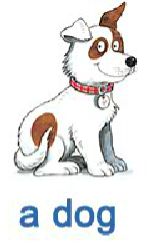 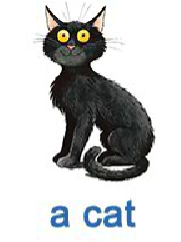 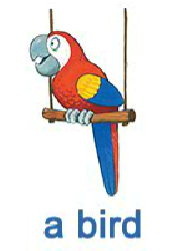 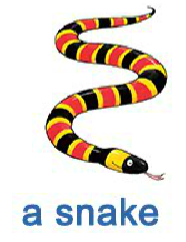 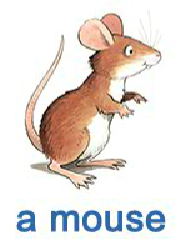 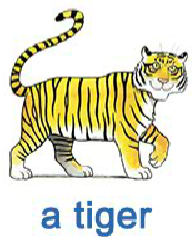 Њихове називе ученици могу чути на следећем линку: https://elt.oup.com/student/happyhouse/level1/picturedictionary_01/picturedictionary_01_07?cc=global&selLanguage=enНа страницама 56 и 57 налази се слика Полине собе. Тата је дошао да јој пожели лаку ноћ:Dad: Goodnight, Polly!...................................................Лаку ноћ, Поли!Polly: Say goodnight to Dog, Dad!..................................Кажи лаку ноћ псу, тата!Dad: Goodnight, Dog!.....................................................Лаку ноћ, псу!Polly: Woof! Woof! Dog says goodnight!.......................Ав! Ав! Пас каже лаку ноћ!           Say goodnight to Cat and Bird!.............................Кажи лаку ноћ мачки и птици!Dad: Goodnight, Cat! Goodnight, Bird!...........................Лаку ноћ, мачко! Лаку ноћ, птицо!Polly: Don’t forget Snake!...............................................Не заборави змију!Dad: Ooh-er! Goodnight, Snake!.....................................Ооох! Лаку ноћ, змијо!Polly: And Mouse!...........................................................И мишу!Dad: OK. Goodnight, Mouse!..........................................ОК. Лаку ноћ, мишу!Polly: Oh, Dad! Don’t forget Tommy!....................................О, тата! Не заборави Томија!Dad: Who’s Tommy?..............................................................Ко је Томи?Polly: He’s my tiger – look!.....................................................То је мој тигар – види!Dad: A tiger in your bed!........................................................Тигар у твом кревету!Polly: Yes!............................................................................... Да!Dad: Goodnight, Tommy. And GOODNIGHT POLLY!.............. Лаку ноћ, Томи! И ЛАКУ НОЋ ПОЛИ!-Ученици могу послушати и научити песмицу “Animal friends” под бројем 20 на свом ЦД-у или на линку: https://elt.oup.com/student/happyhouse/level1/songsandchants_01/songsandchants_01_07/singalong_unit07song?cc=global&selLanguage=en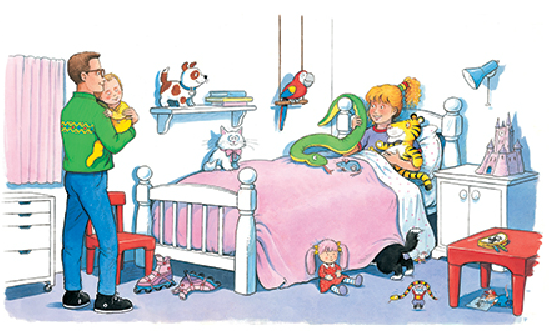 “Animal friends”There’s a dog in the house                                                            Miaow!Wood! Woof! Woof!                                                                     There’s a bird in the houseThere’s a cat in the house                                                           Tweet! Tweet! Tweet!There’s a snake in the house                                                       There’s a cat in the houseOH WOW!                                                                                       Miaow!Animal friends, animal friends,                                                   There’s a mouse in the houseSay “Goodnight” to my animal friends.                                     Eek! Eek! Eek!There’s a dog in the house                                                           There’s a tiger in the houseWoof! Woof! Woof!                                                                       OH WOW!                                                                                                          Animal friends, animal friends,                                                                                                          Say “Goodnight” to my animal friends.На страни 54 у радним свескама ученици ће доцртати репове одговарајућим животињама.У уџбеницима на 58. страни налази се прича о Спајку, Руби, Отоу и неким другим ликовима.Ову причу ученици могу чути на следећем линку: https://elt.oup.com/student/happyhouse/level1/stories_01/story_07?cc=rs&selLanguage=en1	         2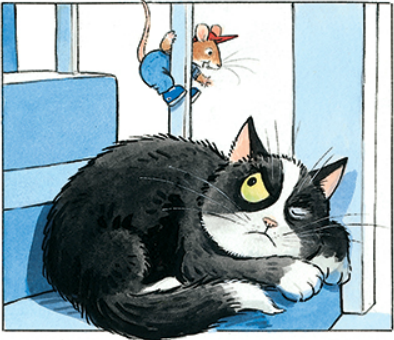 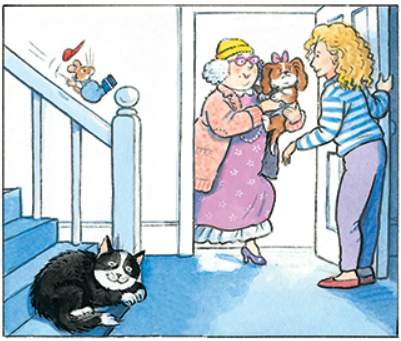         Mum: Hello, Auntie! Come in!                                                Spike: Psst! Otto! Wake up!        Auntie: Hello, dear!                                                                  Otto: Miaow! What?!        Mum: Oh! Who’s this?                                                             Spike: Do you like dogs, Otto?        Auntie: This is Fufu.    3	      4
                           Otto: DOGS??!!!                                                Auntie: Fufu! Come here! Naughty dog!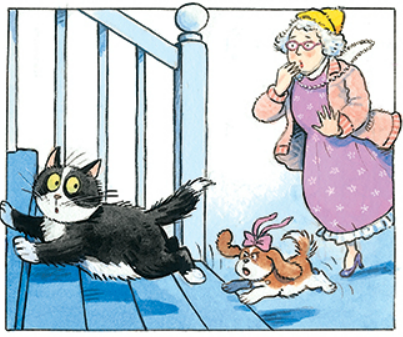 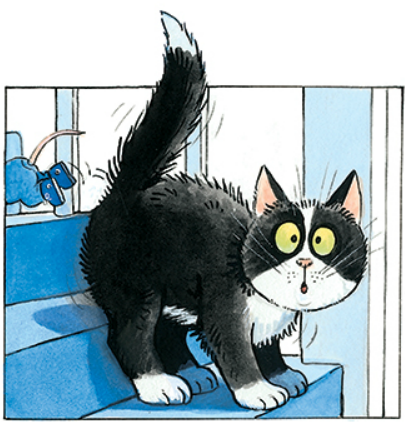      5	     6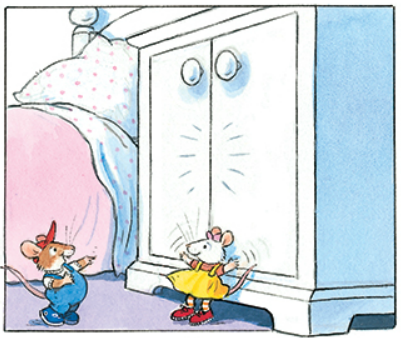 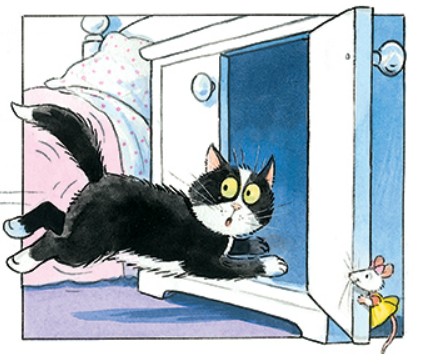           Ruby: Quick, Otto! Hide in the cupboard!                      Otto: Miaow! Thank you!                                                                                                          Ruby: You’re welcome!На страни 55 у радним свескама, ученици треба да обоје животиње, и то на следећи начин:a blue bird – плава птица,     a green cat – зелена мачка,     a yellow dog – жути пас,a pink mouse – розе миш,     a red snake – црвена змија,     an orange tiger – наранџасти тигар- На страни 59 у уџбеницима ученици могу видети Спајка и Руби који гледају слике животиње и разговарају о томе које животиње воле. Спајк пита Руби “Do you like…?”(Волиш ли...?), а Руби одговара са “Yes, I do” (Да, волим) или “No, I don’t”(Не, не волим):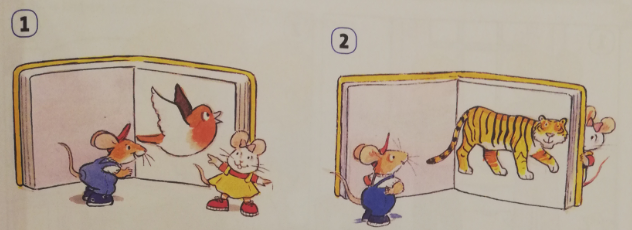 1. Ruby: Look, Spike! What’s this?.......................... Види, Спајк! Шта је ово?  Spike: It’s a book!.................................................. То је књига!   Spike: Ooh look, Ruby, there’s a bird! ................. Оо, види, Руби, ту има птица!              Do you like birds, Ruby?............................. Волиш ли птице, Руби?   Ruby: Yes, I do!..................................................... Да, волим!2. Spike: And there’s a tiger – do you like tigers?... И има тигар – волиш ли тигрове?    Ruby: No, I don’t!................................................ Не, не волим!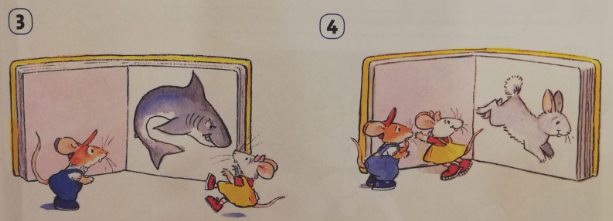 3. Spike: Ooh! There’s a shark!  ............................. Оо! Ту има ајкула!                Do you like sharks, Ruby?......................... Волиш ли ајкуле, Руби?    Ruby: No, I don’t!................................................. Не, не волим!4. Spike: And there’s a rabbit! ................................ И има и зец!                Do you like rabbits?................................... Волиш ли зечеве?    Ruby: Ah! Yes, I do!............................................... Ах! Да, волим!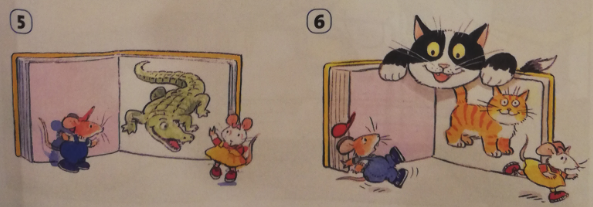 5. Spike: Wow! Look – there’s a crocodile! .............. Вау! Види – ту има крокодил!                Do you like crocodiles?............................... Волиш ли крокодиле?    Ruby: No, I don’t!................................................... Не, не волим!6. Spike: And a cat! Ooh! Do you like cats?............... И мачка! Ох! Волиш ли мачке?    Ruby: No, I don’t!................................................... Не, не волим!    Otto: Miaow!.......................................................... Мјау!    Spike and Ruby: Aaagh, it’s Otto! It’s Otto!........... Аааааа, то је Ото! То је Ото!- На страни 56 ученици треба да нацртају насмејано лице поред животиње коју воле  или тужно лице   поред животиње коју не воле